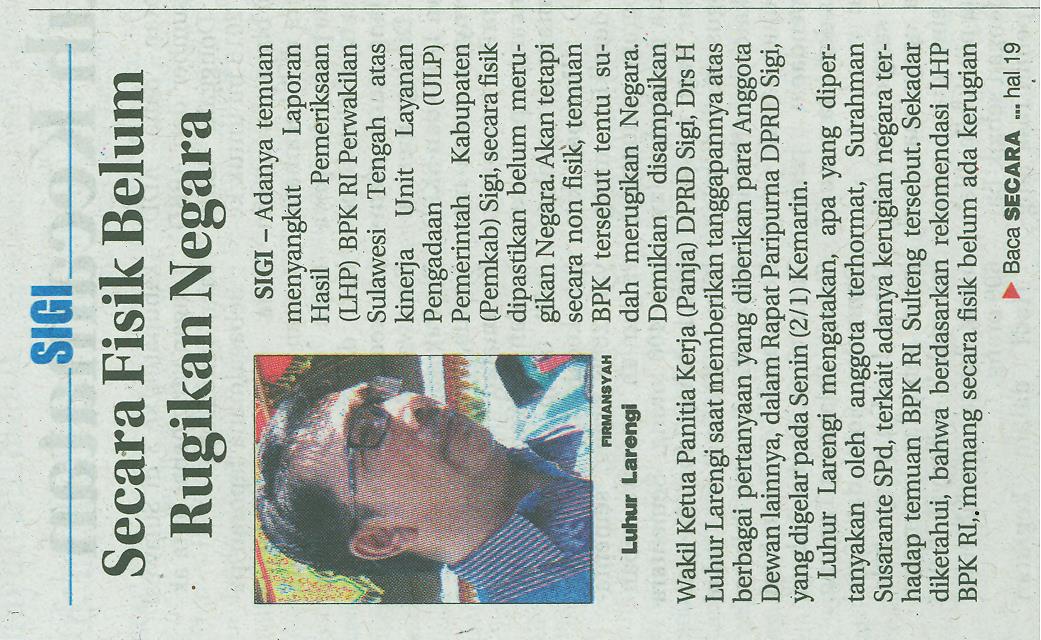 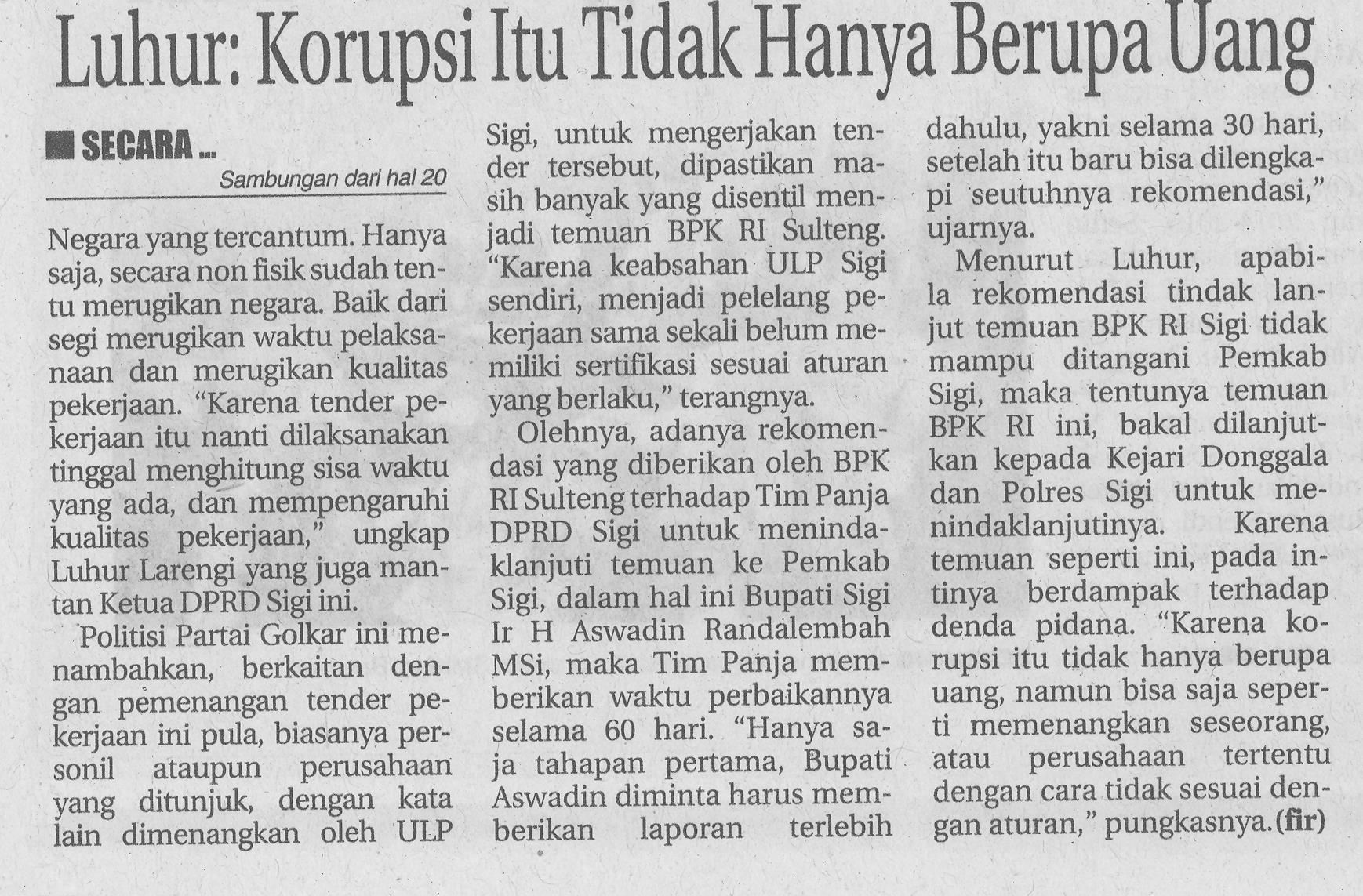 Harian    :Radar SultengKasubaudSulteng IIHari, tanggal:Selasa, 3 Februari 2015KasubaudSulteng IIKeterangan:Temuan BPK secara fisik beluam ada kerugian negaraKasubaudSulteng IIEntitas:SigiKasubaudSulteng II